24/7 Kid Doc’s new medical program allows parents to enroll their children to use Telemedicine to diagnose and treat their sick children, while still in school.Telemedicine makes healthcare more convenient, keeping kids in school and parents at work.With the parents’ permission, diagnoses will be made by a Pediatrician or NP thru HIPAA video conferencing & remote diagnostic equipment.  Parents may enroll for       free by:                                    Calling 24/7 Kid Doc                   1-844-303-8006 orby contacting your school nurse for an enrollment package.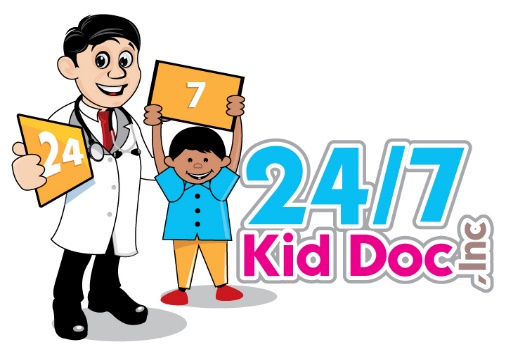          24/7 Kid Doc, Inc.         1-844-303-8006         www.247KidDoc.comTelemedicine Process:Sick student is sent to the School Nurse.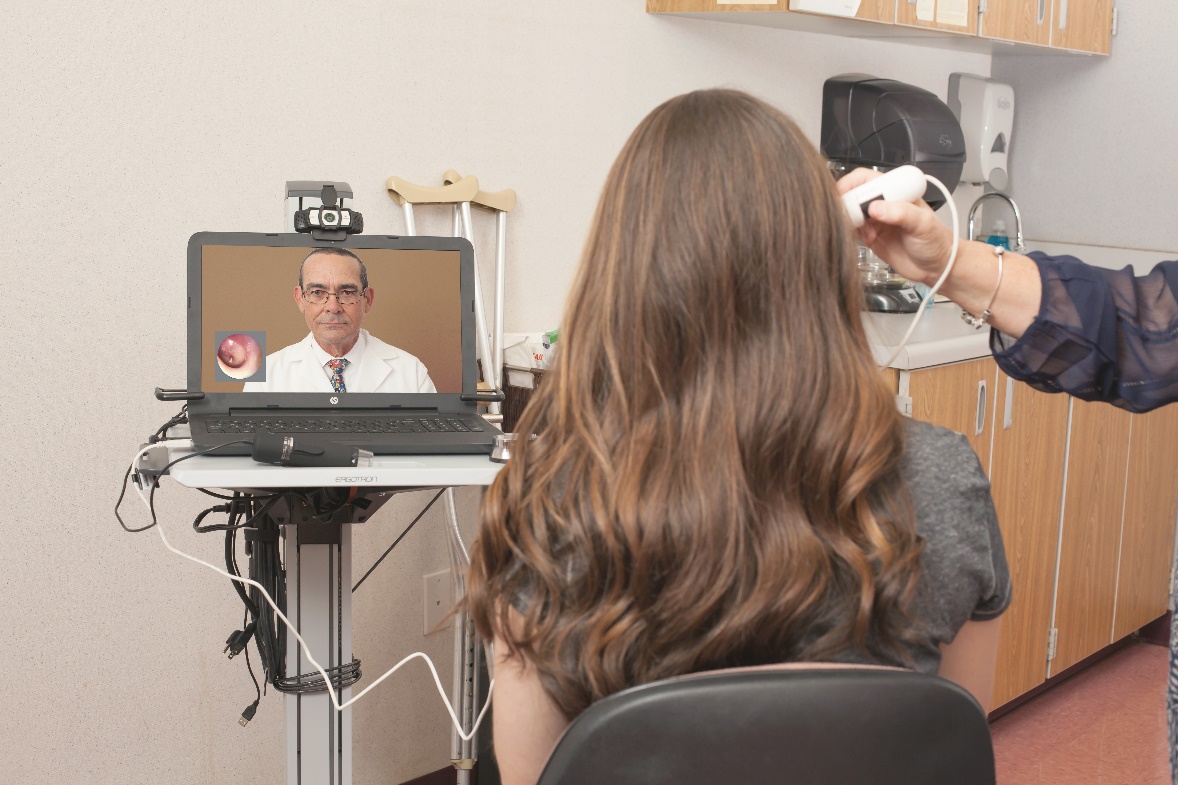 School Nurse determines if Telemedicine visit is necessary.Parent will be notified of sick child and asked for permission to use Telemedicine.School Nurse will schedule Telemedicine visit for the same day.School Nurse will take student’s blood pressure, pulse and temperature.Telemedicine Medical Provider will diagnose your child and, if necessary, send prescription to family pharmacy.School Nurse will call parent with follow-up instructions from the provider.Student will be sent back to class or wait for parent pick up.Student’s medical insurance is billed.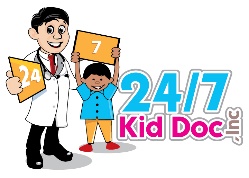 						Patient/Student Enrollment   By completing this form, I consent in advance to my child having access to all-­‐available services of Telemedicine if my child remains enrolled in Montgomery County Schools.  24/7 Kid Doc, Inc. Telemedicine services include:  diagnosis and treatment of common illnesses and injuries, preventive health screenings, health education and referrals.Students must have parental permission to use Telemedicine.Student’s Name (First, Middle, Last):  	DOB:	SSN:	Age:	Gender:  M   F    School:  	Mailing Address: 	City:	Zip:  	Primary Phone:	Parent Email:  	Mother/Guardian:	Phone:  	__Father/Guardian:	Phone:  	__Who does the child live with most of the time?  	__In Case of Emergency, please tell us a Local Friend or Relative (not living at same address) whom we could contact.Name:	Relationship:	Phone #:  	Person Responsible for the Bill:  	Is the Patient covered by insurance?  YES or NO.Please fill in all the following:Primary Insurance: Name of Insurance Company:	Copay Amount:  	Insurance ID #:	Group #: _ 	Name of Subscriber:	DOB:	SSN:  	Patient’s Relationship to Subscriber:    SELF	SPOUSE	CHILD	OTHER:  	Secondary Ins.	Name of Insurance Company:	Copay Amount:  	Ins. ID #:	Group #:  	_Name of Subscriber:	DOB:	SSN:  	Patient’s Relationship to Subscriber:    SELF	SPOUSE	CHILD	OTHER:  	Primary Care Doctor/Clinic:  	_______Pharmacy: 	Town:  	_Patient/Student Enrollment   -­‐  pg. 2                Consent FormChild’s Name: 	DOB:  	HIPAA/FERPA: All students have health issues that must be handled in a confidential manner.  24/7 Kid Doc will share confidential information only in the following situations:When the student’s education is affectedWhen addressing a student’s healthcare needsWhen safety is an issueAnd other situations specified by lawFor example, 24/7 Kid Doc may discuss the student’s medication and other health care needs with the appropriate staff members who will administer the student’s medication and provide care to the student while the student is at school._ _ _ _ _ _ _ _ _ _ _ _ _ _ _ _ _ _ _ _ _ _ _ _ _ _ _ _ _ _ _ _ _ _ _ _ _ _ _ _ _ _ _ _ _ _ _ _ _ _ _ _ _ _ _ _ _ _ _ _ _ _ _ _ _ _ _ _ _ _ _ _ _ _ _ _ _ _ _ _ _I, the undersigned,give permission and consent for my child to have treatment through and by 24/7 Kid Doc. I understand the nature of this treatment, the way it is provided, and the details and limitations of Telemedicine.give permission for 24/7 Kid Doc to receive information from the school about my child’s healthcare history.agree to release all records related to this treatment to the Primary Care Provideragree that all I will be responsible for all costs associated with said treatment and that I will provide any insurance information as requested.  All costs and fees not covered by insurance will be my responsibility.As Parent/Guardian of the above student, I:authorize the release of any information necessary to process insurance claims for payment of benefits 24/7 Kid Doc.authorize payment of benefits to 24/7 Kid Doc for services rendered.have provided details of all insurance policies that cover my child.The information above and on the proceeding page is true and complete to the best of my knowledge.Parent/Guardian name PRINTED:      		 Parent/Guardian SIGNATURE:            		 Date:                                                               _____________________             No Telemedicine Services can be provided without this and the following page completed and signed.								(Next)											Patient/Student Enrollment   -­‐  pg. 3             Medical HistoryStudents must have parental permission to be seen by 24/7 Kid Doc.    ________________________________	    _______________________    		__________________ Student’s Last Name		    First					Middle _________________                                           ____________                                                 ___________________________Date of Birth		   Gender				 School Does your child have any of the following conditions or other health concerns?   Allergies, other than medications (such as bee stings or peanuts) – Please list ____________________________________________________________________________________ Asthma – Date of last asthma attack:     ___________________ Seizures – Date of last seizure:               ___________________ Vision Problems Hearing Problems Sickle Cell Anemia Heart Problems – Please list:     ________________________________________________________________Bleeding Disorders Orthopedic (bone or joint) Problems Anxiety/Depression  Operations and/or Hospitalizations – Dates (details below):     ___________________________________Diseases in Siblings  If you checked ANY of the above conditions, please explain:      _____________________________ _________________________________________________________________________________ _________________________________________________________________________________ Is your child on any medications? 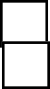 No Yes – Please list:     ___________________________________________________________________Is your child allergic to any medications? 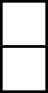 No Yes – Please list:     ___________________________________________________________________In signing this form, I am stating the following: The information that I have provided is accurate and up-to-date. I will update MY Health-e-Schools with any changes as soon as possible.  __________________________________________________	_________________ Parent/Guardian Signature						Date          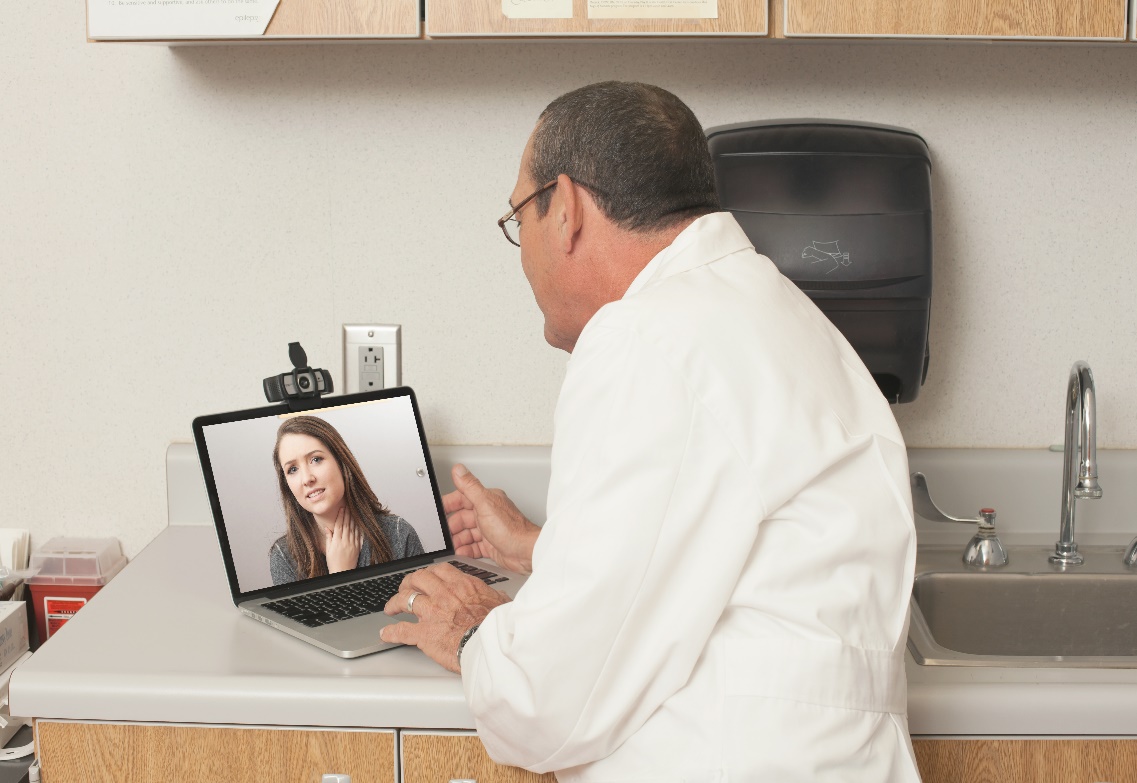 